Автор: Лагутин Н.В.Весёлые старты, 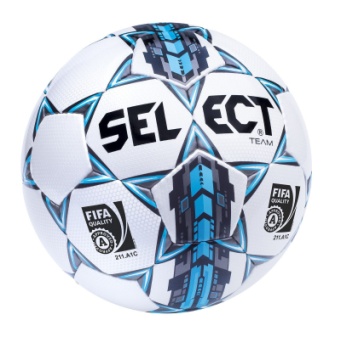 посвящённые Всемирному Дню футбола.  Место проведения: спортивный зал.Инвентарь:  стойки, футбольные мячи, ворота (1м  х 1,5м.) по количеству команд, карточки с жестами судей, разметочные конусы, секундомер.Участники соревнований: 3-4 команды по10 человек.Жюри: 3-4 человека представители ДЮСШ и учителя физической культуры.Ход  мероприятия:Ведущий:  Здравствуйте, ребята и гости нашего праздника.Наши  сегодняшние «Весёлые старты» посвящены Всемирному дню футбола. Звучат фанфары. Выходят команды. Ведущий: А теперь попросим команды представиться.  ( Каждая команда представляет своё название и девиз).Ведущий объявляет начало первой эстафетыЭстафета «Футболисты». 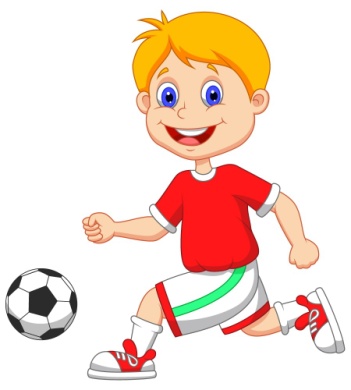 Участвует вся команда. Каждый участник обводит три стойки (расстояние между стойками 2,5 м), останавливает  мяч  на контрольной линии и выполняет один удар в ворота (1м х1,5м). В случае  неудачного удара, команда получает  5 секунд  штрафного времени.  Затем участник возвращается обратно к своей команде,  неся мяч в руках, и передаёт эстафету следующему. Побеждает команда, которая показала лучшее время в эстафете с учётом штрафных секунд. Жюри подводит итоги эстафеты.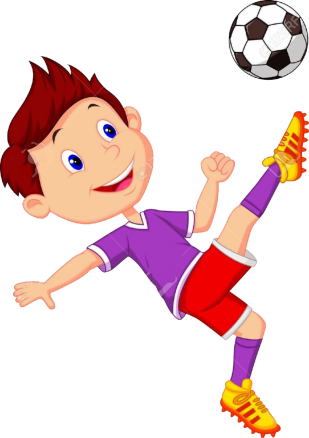 Конкурс капитанов «Меткий футболист».  В центре  площадки  круг (d-2метра), в нём находится футбольный  мяч. Капитану завязывают глаза  и  по команде судьи  его поворачивают несколько раз вокруг своей оси и предлагают выполнить удар по мячу. Выигрывает тот, кто меньше сделал попыток, чтобы попасть ногой по мячу.  Жюри подводит итоги конкурса.Эстафета «Ведение двух мячей одновременно».Участвует вся команда. На старте у первого участника  два  футбольных мяча . По сигналу участники ведут  их  20 метров, останавливаются на противоположной стороне, а мячи возвращают своей команде, вбрасывая их, как в футболе из –за боковой. И так вся команда. Выигрывает  та команда, которая выполнила эстафету первой и допустила меньше ошибок.  Жюри подводит итоги эстафеты.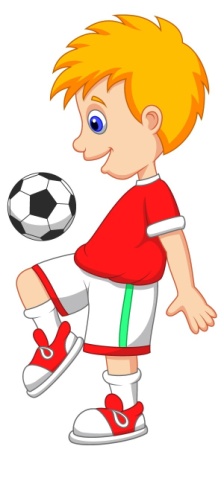 Конкурс «Жесты судей».Участвует вся команда. Первый  участник, жонглируя  мячом, преодолевает расстояние в 10 метров,  после чего ловит мяч в руки . Берёт карточку с жестом судьи  с судейского столика и даёт ответ, какой  жест изображен. Если правильно ответил, возвращается обратно к своей команде, неся мяч в руках, и передаёт эстафету следующему. Если  же не правильно ответил, то бежит  штрафные 10 метров вперёд  до поворотной стойки, а затем возвращается обратно к своей команде и передаёт эстафету следующему .  И так вся команда. Выигрывает  та команда, которая выполнила эстафету первой.  Жюри подводит итоги эстафеты.Конкурс «Футбольный тир». 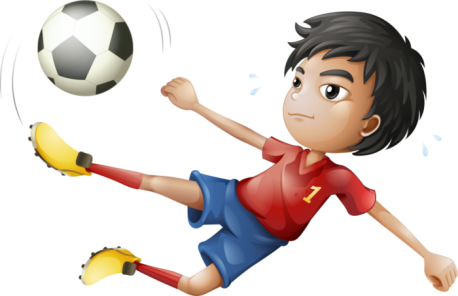 Участвуют по три человека от каждой команды. На стене нарисованы ворота (3мх2м),  разделенные на 6 квадратов (1мх1м). В каждом квадрате написаны цифры в двух крайних верхних цифра 9, в двух крайних нижних цифра 6, в центре сверху 7, снизу 5. Участники каждой команды по очереди выполняют по два удара. Все результативные попытки судья суммирует, и после того, как выступят все команды, подводит итоги конкурса.Игра «Футбольная лапта». Игра проходит на волейбольной площадке (9мх18м). Одна лицевая линия  - «город»,               а другая - «кон», на центральной линии находятся ворота(1м х1,5м). От каждой команды выступают по 5 человек.  Команда  в городе - подающие игроки , а другая -   полевые. Подающий игрок вводит мяч в поле рукой, как вратарь в футболе, а сам бежит в «кон» и обратно. Полевые игроки стараются передачами, как в футболе, доставить мяч в ворота, если это произошло до возвращения  подающего в «город», полевые игроки получают 1 очко, если нет - подающие получают 1 очко. Игра  длится 3 минуты. Затем команды меняются местами. Все команды должны сыграть друг с другом. Выигрывает команда, которая одержала больше всех побед. Жюри подводит итоги игры.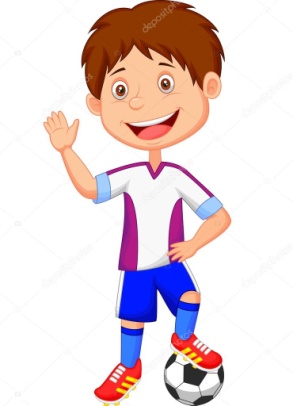 Ведущий: Вот и закончились наши «Весёлые  старты». Все участники команд показали свою смелость, ловкость, силу, быстроту  и  смекалку. Но  в каждой игре есть победители, и жюри сейчас объявит окончательные итоги.Слово для подведения итогов и награждения предоставляется жюри.